Ny-Krohnborg skole 100 år!Ny-Krohnborg skole er 100 år 27.august 2024! Dette er en stor begivenhet for nåværende og tidligere elever og ansatte, for foresatte og for alle som er glad i Ny-Krohnborg skole og Solheimsviken! Jubileet vil bli feiret i fire akter!  Åpent hus for alle tirsdag 11.juni kl.17:00-20:00 blir det store høydepunktet! Slik blir 100-års jubileet:15.april: Velkommen til mimrekveld! Sammen med Memoar inviterer skolen til mimrekveld mandag 15.april kl.18:00. Vi møtes i Kultursalen for å dele historier om Ny-Krohnborg skole. Arrangementet er åpent for alle. Memoar vil filme og gjøre lydopptak. Vi håper du vil komme og bidra med dine historier!17.mai: Elevene på skolen skal gå først i Flaggtoget!! Egen informasjon om 17.mai vil bli sendt i Vigilo.11.juni: Åpent hus for alle kl.17:00-20:00. Høytidelig åpning kl.17:00. Deretter åpnes utstillinger i alle klasserom, Møregaten fylles av mat og musikk og i Kultursalen vises filmen som Memoar har laget etter mimrekvelden 15.april. Sett av datoen og kom!  27.august: Internt arrangement i skoletiden for elever og ansatte. Det blir leker fra gamledager, boller og brus. Velkommen til feiring av Ny-Krohnborg skole 100 år! Vennlig hilsen Bjørg Liseth Pedersen, rektor Ny-Krohnborg skole	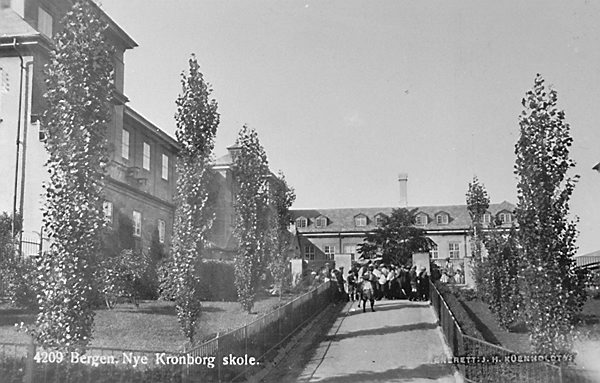 